ОСВІТНІ ОКРУГИРозвиток освітніх потреб, нахилів, здібностей дітей здійснюється через упровадження профільного навчання учнів старшої школи та поглиблене вивчення предметів. Важливу роль у цьому процесі відіграють освітні округи. У 23 школах запроваджено профільне навчання.ОЦІНКА ДІЯЛЬНОСТІ ОСВІТНІХ ОКРУГІВ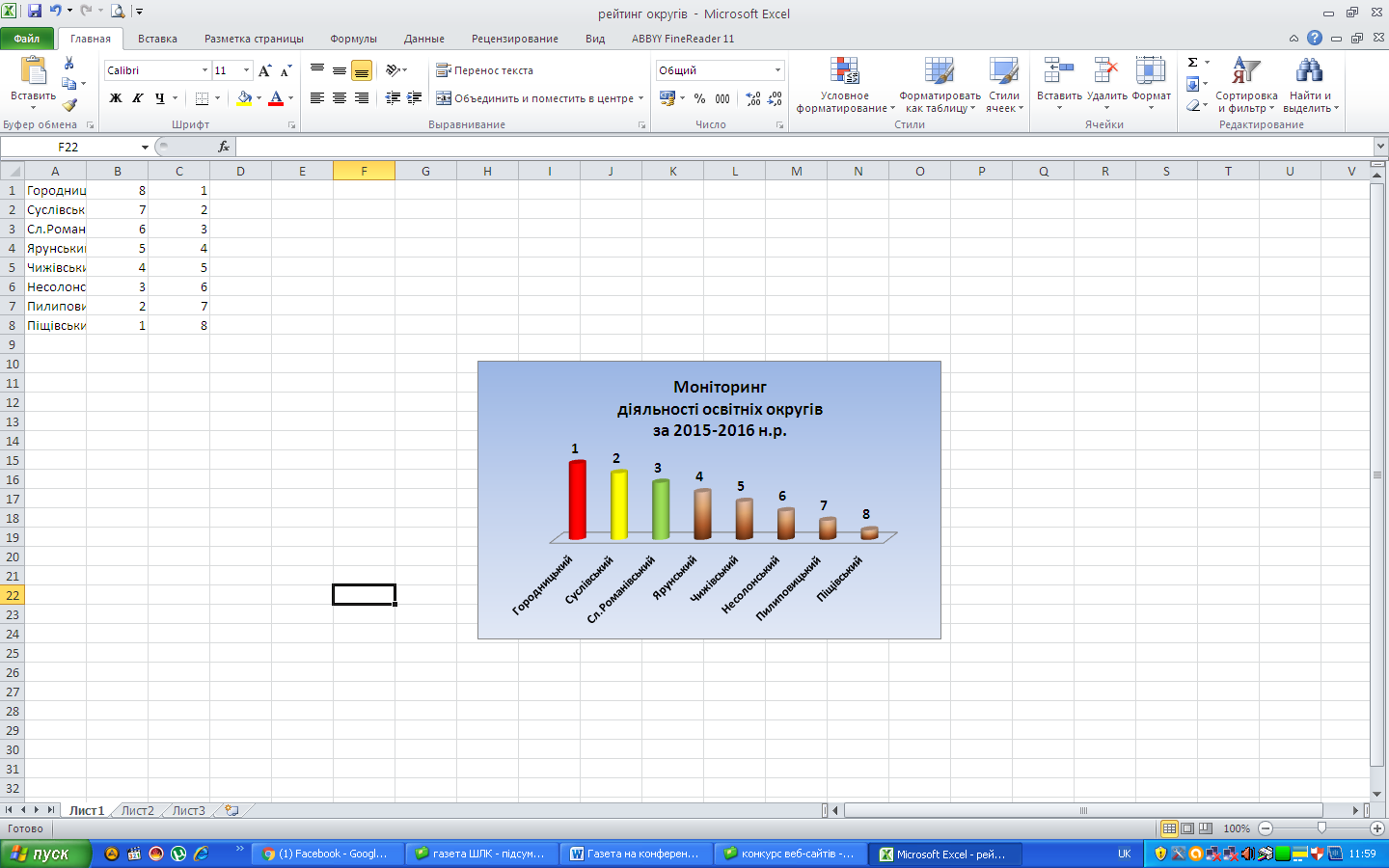 Визначення оцінки діяльності освітніх округів проводилося за такими показниками:організація методичної роботи в освітньому окрузі;проведення спільних навчальних занять;участь і результативність учнів у І, ІІ та ІІІ етапах Всеукраїнських предметних олімпіад, конкурсів, турнірів, конкурсу-захисту МАН;проведення в окрузі позакласної роботи;участь у випуску окружної газети;робота шкільного веб-сайту;управлінська діяльність.Лідерами серед освітніх округів є Городницький, Суслівський та Слободороманівський.У 2015-2016 н.р. започатковано проведення між освітніми округами педагогічних мостів, метою яких є обмін досвідом, напрацюваннями зі створення та діяльності освітнього округу. Перший такий міст було проведено в грудні 2015 року між Ярунським та Несолонським освітніми округами.НАУКОВО-МЕТОДИЧНА ПРОБЛЕМА РАЙОНУУпродовж навчального року тривала робота над реалізацією 4 (коригуючого) етапу проблемної теми: «Упровадження в навчально-виховний процес сучасних педагогічних технологій як умова індивідуального розвитку і самовдосконалення особистості». 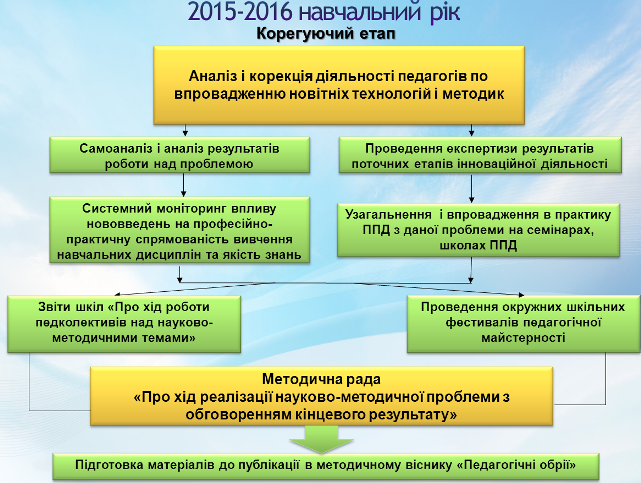 Її реалізації була підпорядкована вся структура методичної роботи в районі.Під час роботи методичною службою району вирішувались наступні завдання:розвиток у вчителів навичок креативного мислення як компоненту професійної компетентності, підвищення рівня їх мотивації до безперервної освіти;формування в учасників навчально-виховного процесу психологічної готовності до самовдосконалення особистості;упровадження нових технологічних основ викладання навчальних предметів, оволодіння вчителями спеціальними уміннями і навичками, прийомами педагогічної роботи;проведення моніторингу системного впливу нововведень на професійно-практичну спрямованість викладання навчальних дисциплін та якість знань учнів. Було узагальнено досвід учителів, які впроваджують сучасні педагогічні технології, вивчено й апробовано сучасні підходи до створення середовища для самореалізації та всебічного розвитку особистості учня і вчителя, застосовано такі форми роботи як взаємовідвідування та самооцінка, систематизація результатів апробації та їх корекція, показові й інтегровані уроки, активний пошук нових форм і функціональних структур із підготовки вчителя у загальнометодичному, психолого-педагогічному та науково-теоретичному аспектах.Сучасні реалії зумовлюють запровадження найрізноманітніших форм проведення занять і методичних заходів.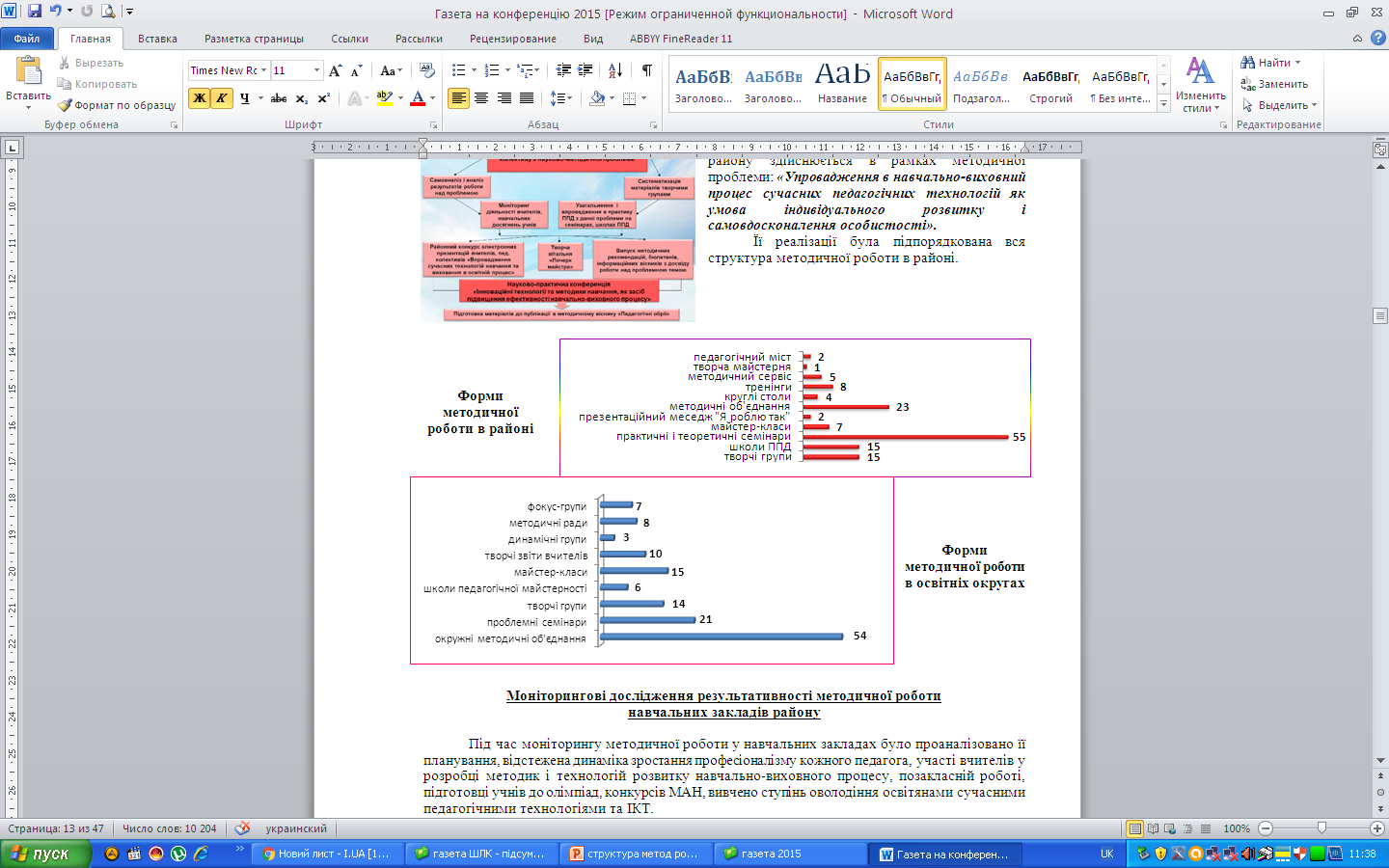 Поширення кращого досвіду педагогічних колективів району з питань упровадження нових Державних стандартів освіти та інноваційних технологій у навчально-виховний процес відбувалось під час обміну досвідом на обласних семінарах, круглих столах, творчих групах.Педагоги району та методисти взяли участь у 36 методичних заходах, які проводились на базі ОІППО.На  базі  творчої лабораторії вчителя хімії Новороманівської ЗОШ І-ІІІ ст. Черниш О.С. у березні 2016 року було проведено обласний семінар для керівників методичних об’єднань учителів хімії «Розвиток предметних компетентностей на уроках хімії засобами інтерактивних методик».У  Всеукраїнській науково-практичній конференції «Європейський вимір українських освітніх реформ» (м. Київ) взяла участь методист Лопатюк В.Г.МОНІТОРИНГОВІ ДОСЛІДЖЕННЯ РЕЗУЛЬТАТИВНОСТІ МЕТОДИЧНОЇ РОБОТИНАВЧАЛЬНИХ ЗАКЛАДІВ РАЙОНУПід час моніторингу методичної роботи у навчальних закладах було проаналізовано її планування, відстежена динаміка зростання професіоналізму кожного педагога, участі вчителів у розробці методик і технологій розвитку навчально-виховного процесу, позакласній роботі, підготовці учнів до олімпіад, конкурсів МАН, вивчено ступінь оволодіння освітянами сучасними педагогічними технологіями та ІКТ. 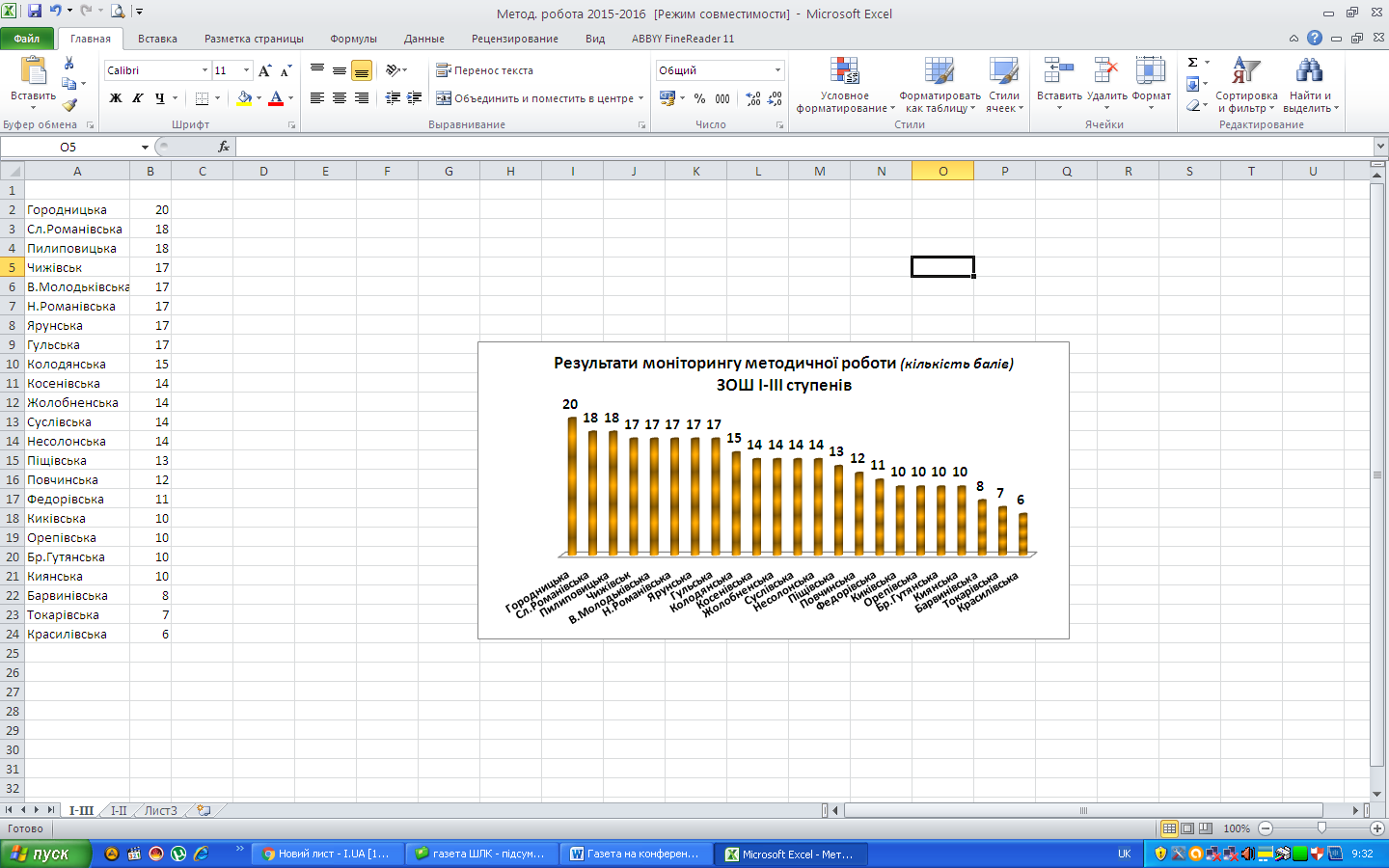 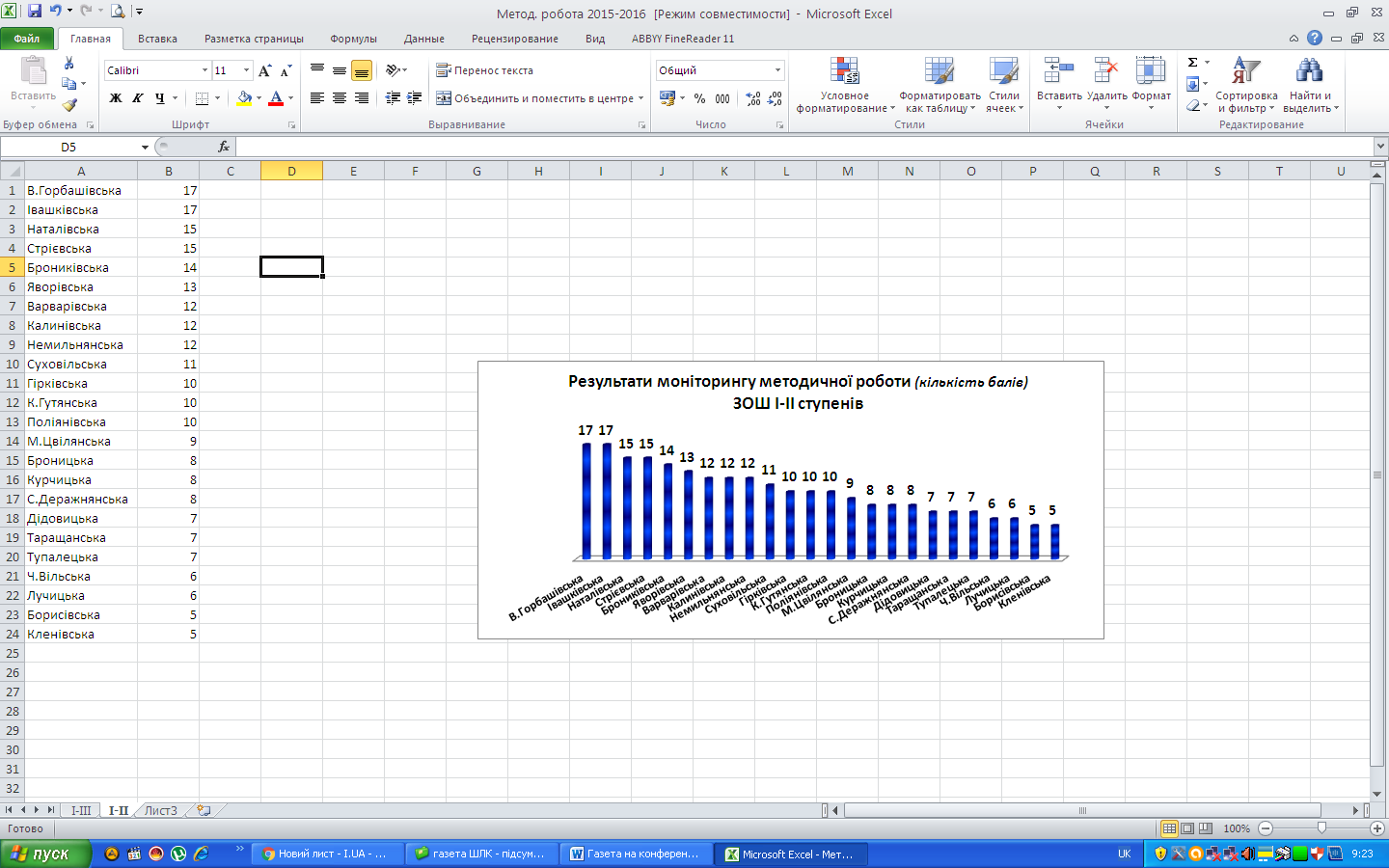 ПРОФЕСІЙНІ КОНКУРСИ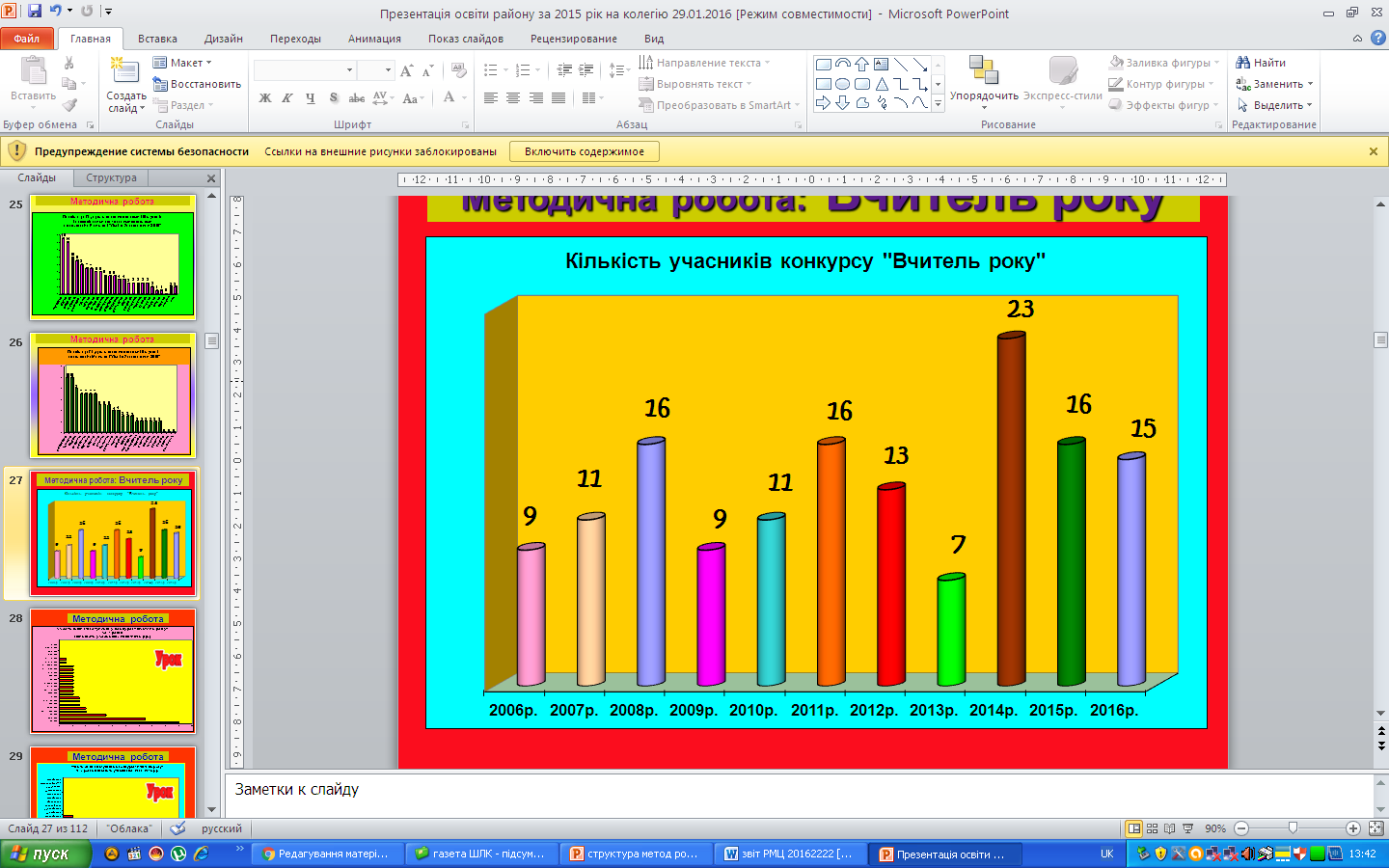 Відповідно до наказу управління освіти Житомирської обласної державної адміністрації від 09.11.2015 року № 320 «Про організацію в області заходів Всеукраїнського конкурсу «Вчитель року-2016» в районі проведено І тур конкурсу в номінаціях: «Англійська мова», «Математика», «Історія», «Захист Вітчизни».В І та ІІ етапах І туру конкурсу професійної майстерності педагогічних працівників узяли участь 15 учителів-предметників загальноосвітніх навчальних закладів І-ІІ і І-ІІІ ступенів.До участі в конкурсі школи рекомендували педагогів: Городницька, Чижівська – по 3 учасники, Великомолодьківська, Колодянська, Новороманівська, Суслівська, Пилиповицька, Броницька, Курчицькогутянська,  Наталівська, а також Слободороманівська гімназія – по 1 учаснику.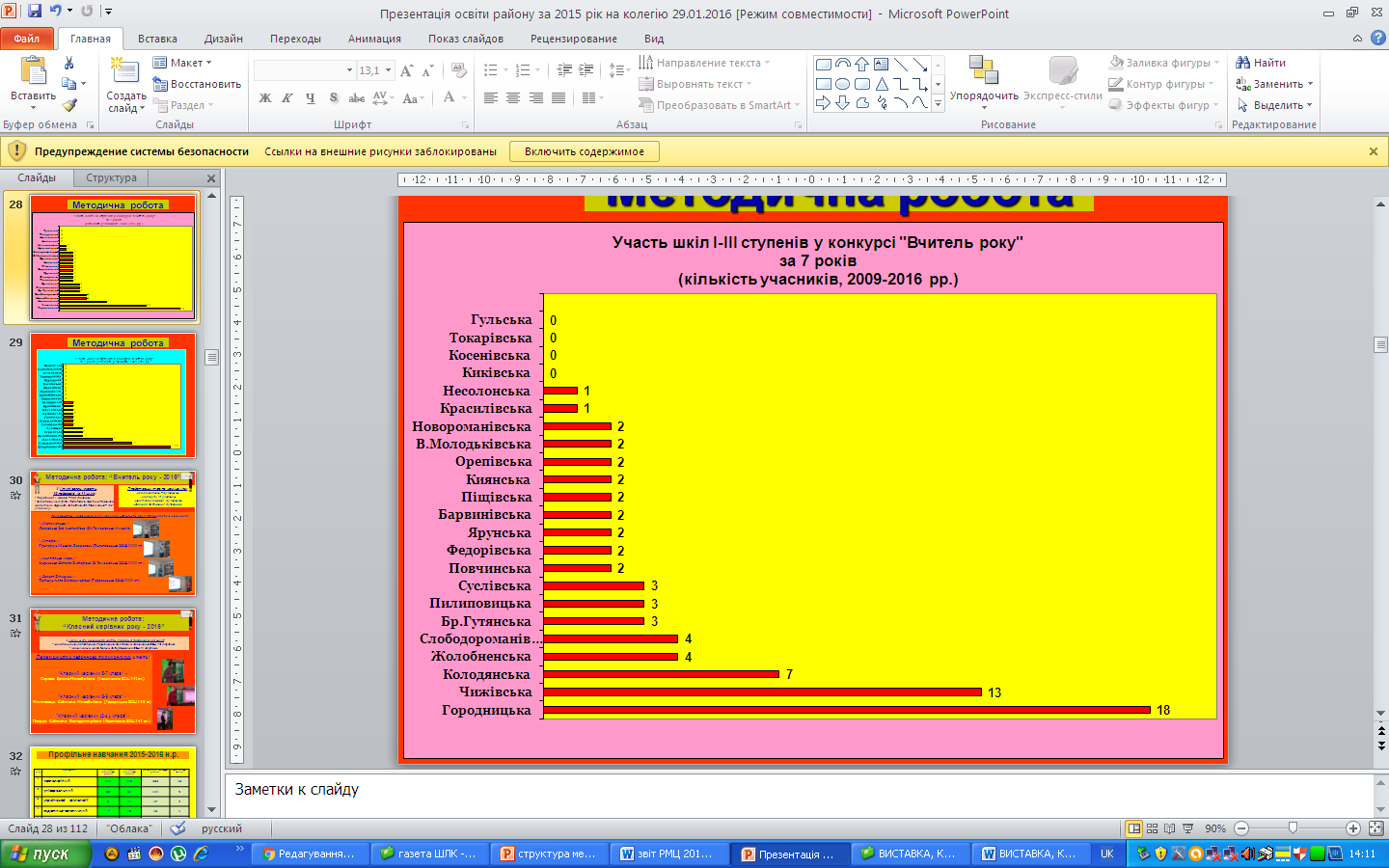 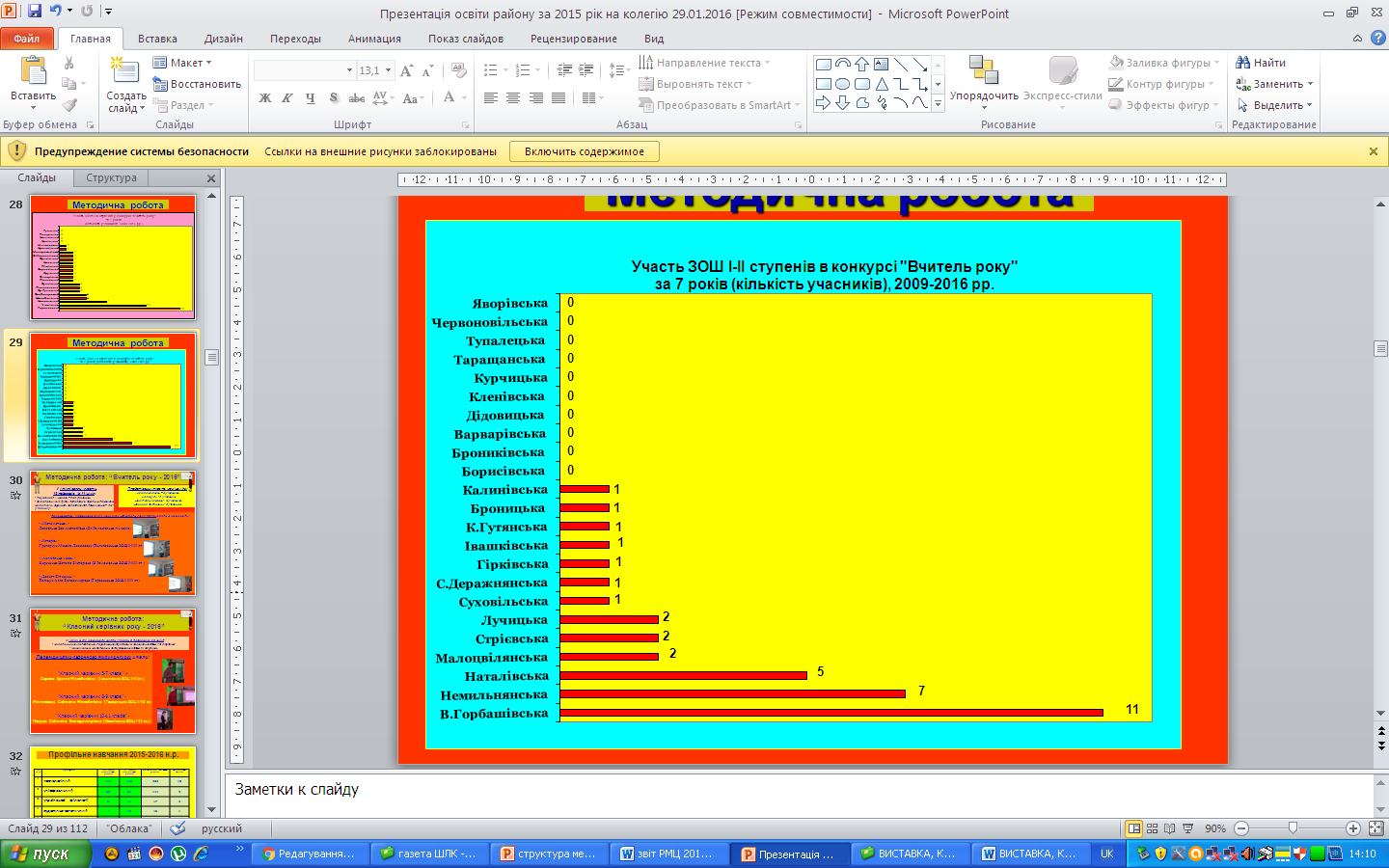 За підсумками І та ІІ етапів районного туру переможцями конкурсу «Вчитель року-2016» визнано:Кириченко Наталію Вікторівну, вчителя англійської мови Новороманівської  ЗОШ І-ІІІ ст.,Лосовську Зою Анатоліївну,  вчителя математики Слободороманівської гімназіїГригорчука Миколу Леонідовича, вчителя історії Пилиповицької ЗОШ І-ІІІ ст.,Поліщук Аллу Володимирівну, вчителя «Захисту Вітчизни» Городницької ЗОШ І-ІІІ ст.Кращим блогом цьогорічного конкурсу визнано блог учителя математики Чижівської ЗОШ І-ІІІ ст. Колесник С.М.З метою сприянню зростання престижності звання класного керівника, його ролі і статусу як компетентного педагога ХХІ століття у виконанні завдань, покладених на загальноосвітні навчальні заклади Законом України «Про загальну середню освіту», та виявлення, підтримки творчо працюючих класних керівників, поширення і впровадження у практику роботи ЗНЗ інноваційних технологій виховання підростаючого покоління проведено конкурс «Класний керівник року».Восьмеро учасників представили опис власної діяльності в школі та виховної системи класу, розробки виховних справ, презентацію власного педагогічного досвіду та довели, що основними принципами їхньої роботи є використання сучасних досягнень педагогіки, вікової психології, інноваційних технологій навчання та виховання для успішного розвитку пізнавальних, інтелектуальних, творчих, фізичних здібностей школярів. Переможцями конкурсу стали:Сорока Ірина Михайлівна (Івашківська ЗОШ І-ІІ ст.) у номінації «Класний керівник 5-7 класів»;Мигловець Світлана Михайлівна (Городницька ЗОШ І-ІІІ ст.) у номінації «Класний керівник 8-9 класів»;Петрук Світлана Володимирівна (Косенівська ЗОШ І-ІІІ ст.) у номінації «Класний керівник 10-11 класів».ДОСЛІДНО-ЕКСПЕРИМЕНТАЛЬНА РОБОТАНовітніми підходами до організації навчання в школі є застосування різноманітних інноваційних технологій. Учителі району використовують у своій педагогічній діяльності такі освітні технології: критичне мистення, проблемний підхід, пошукова діяльність, елементи особистісно зорієнтованого навчання, активне навчання, проектні технології, інформаційно-комунікаційні технології, науково-дослідна діяльність.Використання освітніх технологій педагогами району (%)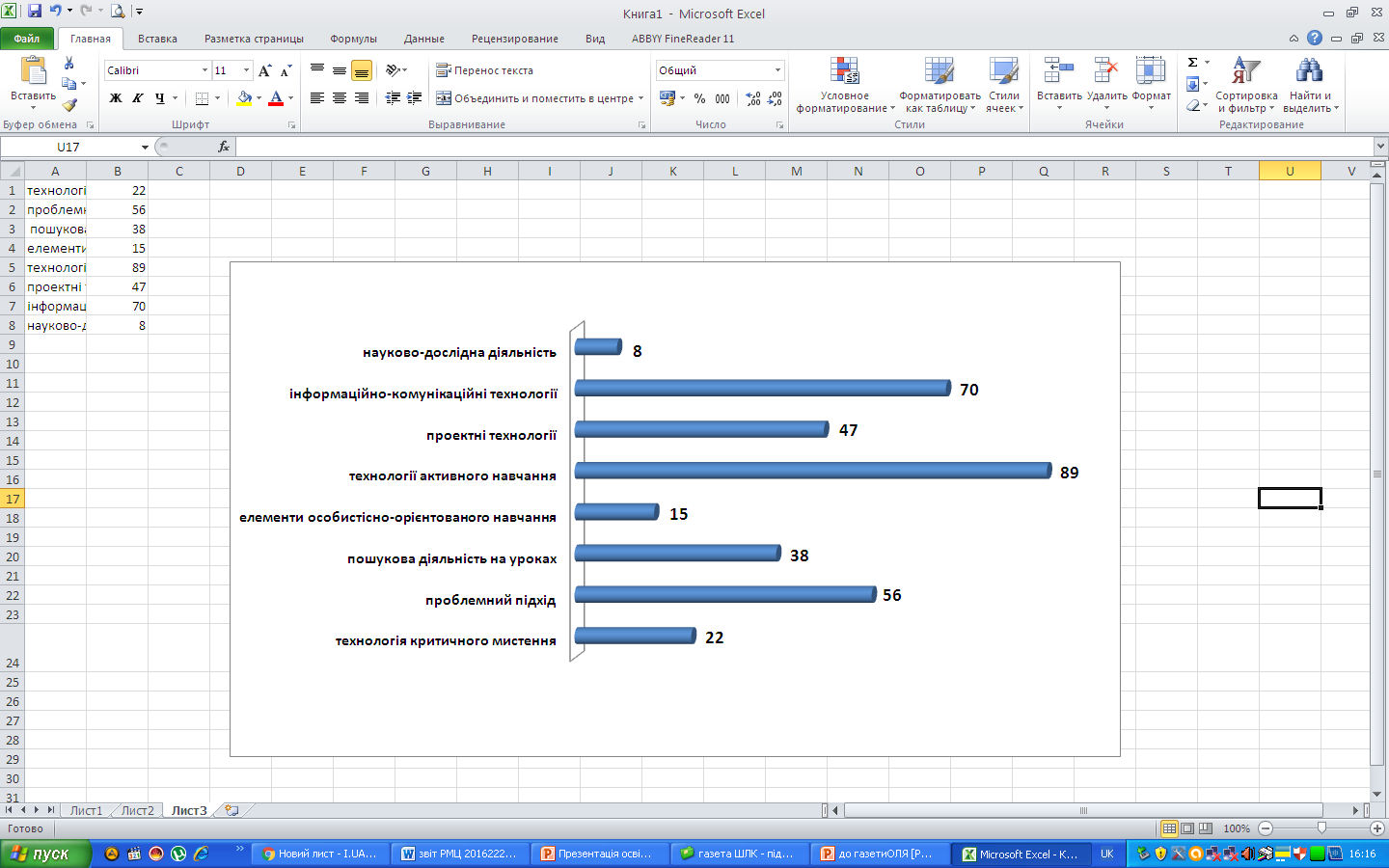 Продовжено організаційно-методичний супровід дослідно-експериментальної роботи з проблеми «Критерії оцінювання ефективності функціонування освітніх округів» на базі Слободороманівської гімназії та Ярунської ЗОШ І-ІІІ ступенів. Також  на базі Слободороманівського освітнього округу діяв обласний творчий консультативний пункт з проблеми «Використання в роботі освітніх округів нетрадиційних форм та методів організації методичного навчання».Учитель початкових класів Ярунської ЗОШ І-ІІІ ступенів Янчук О.С. продовжила співпрацю з кандидатом педагогічних наук Варзацькою Л.О. з теми «Система спостережень як засіб розвитку  зв’язного мовлення молодших школярів».Навчальні заклади району беруть участь у проектах, реалізація яких спрямована на модернізацію навчально-виховного процесу: «Відкритий світ» – Н.Романівська, Пилиповицька Суслівська, Чижівська ЗОШ І-ІІІ ст.;«Щоденник.ua» – Суслівська ЗОШ І-ІІІ ст., Слободороманівська гімназія; «Вчителі в он-лайні» – Городницька, Красилівська, Пилиповицька, Токарівська, Федорівська, Ярунська ЗОШ І-ІІІ ст., Слободороманівська гімназія, Великогорбашівська, Івашківська  ЗОШ І-ІІ ст.;«Школи-новатори» – Федорівська, Ярунська ЗОШ І-ІІІ ст.;«Фінансова грамотність» - Великомолодьківська, Піщівська ЗОШ І-ІІІ ст.На базі Городницької, Великомолодьківської, Ярунської ЗОШ І-ІІІ ст. продовжено реалізацію педагогічного проекту «Випереджувальне навчання як складова у формуванні географічних компететностей учнів загальноосвітніх навчальних закладів», а на базі Пилиповицької ЗОШ І-ІІІ ст. –  апробацію програми «Дорослішай на здоров’я». Проект «Опорна школа – Городницька ЗОШ І-ІІІ ступенів» визнано кращим в області та внесено до числа 26 опорних шкіл України.Зроблено аналіз навчального та науково-методичного апарату підручників:«Основи здоров’я» – 3, 4 класи (автор О.В.Гнатюк) – фокус-групою вчителів початкових класів Городницької, Пилиповицької, Чижівської, Ярунської  ЗОШ І-ІІІ ступенів;«Художня культура» – 11 клас (автор Назаренко Н.В.) – фокус-групою вчителів художньої культури  Великомолодьківської, Піщівської, Пилиповицької ЗОШ І-ІІІ ступенів.ПРЕЗЕНТАЦІЯ КРАЩОГО ДОСВІДУ РОБОТИ ПЕДАГОГІВ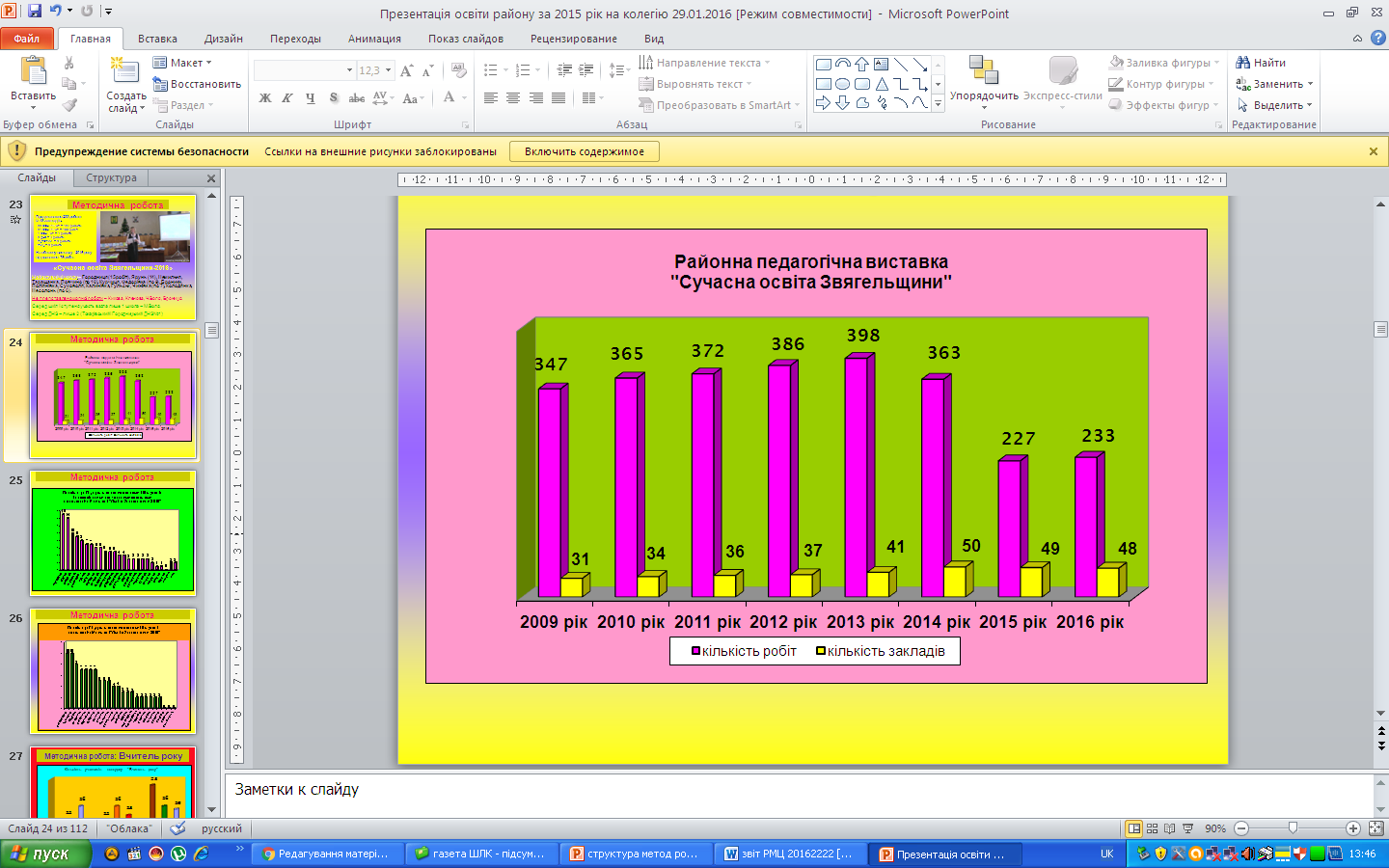 З метою популяризації кращого досвіду професійної діяльності педагогічних працівників освіти району, впровадження нових технологій у педагогічну практику, формування творчого духу змагання в підготовці та презентації нових надбань, пошуку ефективних шляхів удосконалення навчального процесу з урахуванням вимог Державних стандартів, створення банку даних досягнень педагогічних колективів району щорічно  проводиться  виставка «Освіта Звягельщини».На ній було представлено 233 роботи з 44 шкіл (однієї ЗОШ І ступеня, 21 ЗОШ І-ІІ ступенів, 22 ЗОШ І-ІІІ ступенів), районного методичного центру,  двох дошкільних навчальних закладів та центру творчості, спорту і туризму учнівської молоді.Педагоги району виявили значний інтерес до матеріалів, презентованих на виставці загальноосвітніми начальними школами та окремими педагогами з 8 освітніх округів, РЦТСТУМ та ДНЗ.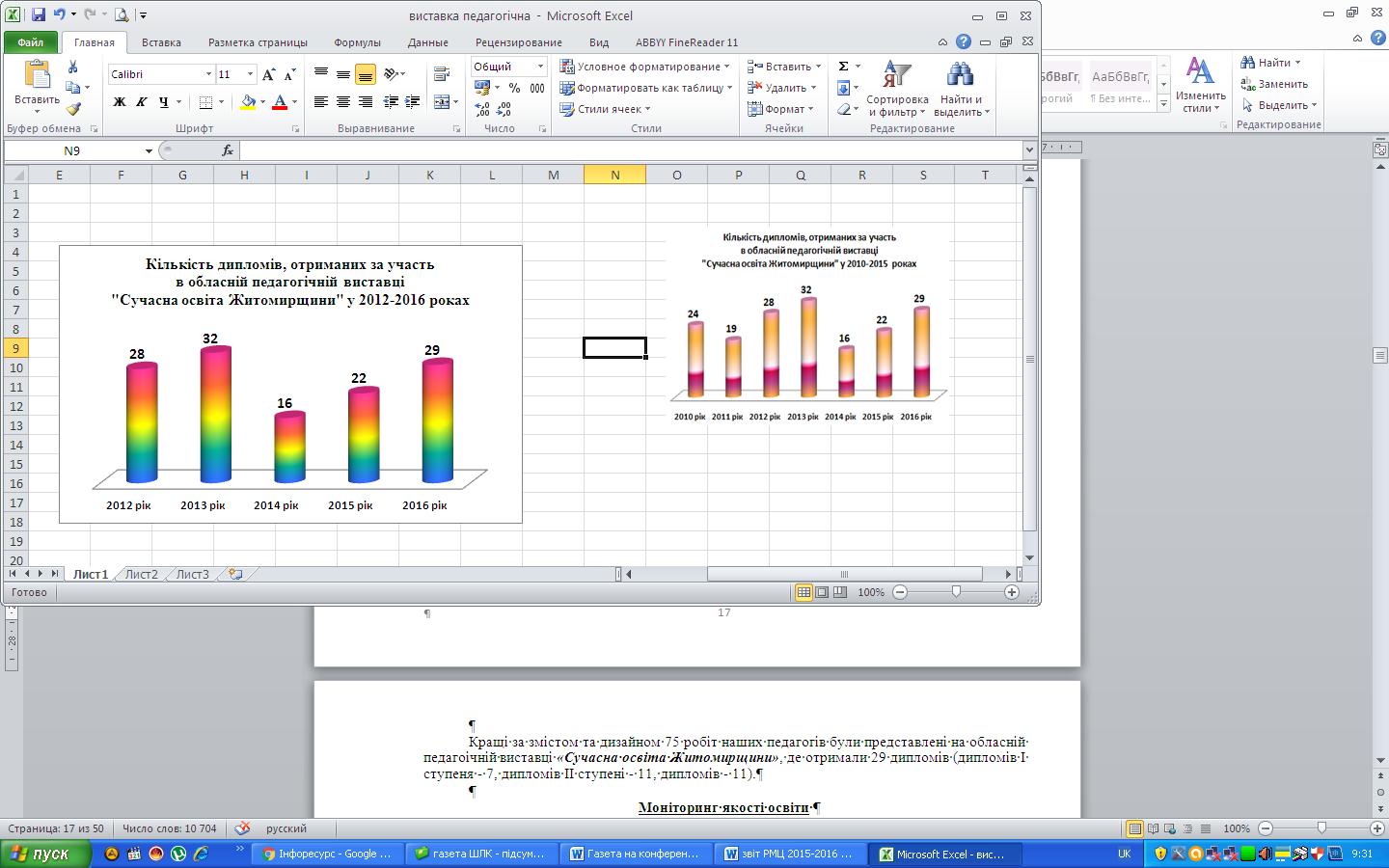 Кращі за змістом та дизайном 75 робіт наших педагогів були представлені на обласній педагогічній виставці «Сучасна освіта Житомирщини», де отримали 29 дипломів (дипломів І ступеня - 7, дипломів ІІ ступені - 11, дипломів учасників- 11).